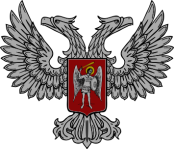 АДМИНИСТРАЦИЯ ГОРОДА ГОРЛОВКА РАСПОРЯЖЕНИЕглавы администрации16  мая  2017 г.					      № 375-рг. ГорловкаО создании рабочей группыпо рассмотрению вопросов размещения временных объектов на территории города ГорловкаС целью развития малого и среднего бизнеса на территории города Горловка, регулирования правоотношений по размещениям временных объектов на территории города Горловка, руководствуясь Постановлением Совета Министров Донецкой Народной Республики от 10 марта 2017 № 3-36 «Об утверждении Порядка размещения временных объектов на территории соответствующих административно-территориальных единиц Донецкой Народной Республики», пунктами 1.2, 3.1.4, 3.4.1, 4.1 Положения об администрации города Горловка, утвержденного распоряжением главы администрации города Горловка от 13 февраля 2015 года № 1-р1. Создать рабочую группу по рассмотрению вопросов размещения временных объектов на территории города Горловка (далее – рабочая группа) и утвердить ее состав (прилагается)2. Утвердить Регламент работы рабочей группы по рассмотрению вопросов размещения временных объектов на территории города Горловка (прилагается)3. Контроль за исполнением настоящего распоряжения оставляю за собой.И. о. главы администрации                                                      И. С. ПРИХОДЬКО